Colegio Santa María de Maipú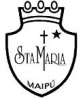 Departamento de InglésEVALUACIÓN FORMATIVA E-LEARNING N°1 INGLES 7° BASICO PRIMER TRIMESTRE 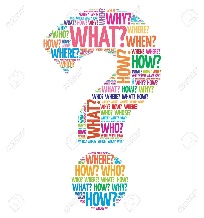 I ITEM: Questions words and personal information. Complete using the correct question word. 1. __________ is your birthday? It is in August.					                         a) Whereb) Why c) When2.  _________ are you so happy? Because I have got a 7.0 in Language.		                         a) Whyb) Whoc) When3. _________ is the person next to you?   He is my brother		                      		a) Whob) Whatc) When4.- _______ do you live?  I live in central station next to the shopping centre. a) Whereb) Why c) When5.- _______ do you study? In Maipú.  a) Whereb) Why c) When6.- ______ do you spell your last name?  M-i-l-l-e-ra) Whereb) Why c) How7.- _______ old are you? I am twenty two a) Whereb) How  c) Who 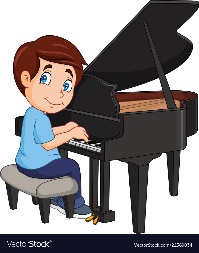 II ITEM :Reading Comprehension. Nicholas: the MusicianHi! My name is Nicholas. I am 12 years old. I am from Liverpool and I live there with my father, my mother and my siblings – Sean, who is 10 years old, and Diana, our little Princess, who’s 4. Our day starts at 7 o’clock, when the alarm clock rings. Everybody gets up and gets ready to leave home at 7:45 o’clock. I usually take a shower in the evening, so I just have to wash my face, brush my teeth, and put on my school uniform. We all have breakfast at 7:30. I like to eat cereal with milk, and French toast or waffles. We all love pancakes and English muffins with cheese, but we only have those at the weekend. After breakfast, Sean and I catch the bus to school. Classes begin at 8 sharp. Mom and Dad drive to work after leaving Diana at the kindergarten. My dad is a pediatrician and my mum is a nurse. They both work at the local hospital. When school finishes, at 3 o’clock, Sean and I take the bus home. We have a glass of milk and a toast and then we do our homework. On Wednesdays we go home later. We have extracurricular activities. Sean goes to the Internet Club and I go to the Music Club. I want to be a famous musician. That’s why at the weekend I go to L.I.P.A – Liverpool Institute for Performing Arts. The Institute was co-founded by Sir Paul McCartney and is the best performing arts school in Britain. I have drama, singing and dancing lessons, one hour dedicated to each discipline. I’ve always loved music and I started playing the piano when I was 4 years old. At 6 I played several Christmas songs at a school party. I’ve also learned to play the drums and the guitar. When I grow up, I want to take a music degree at L.I.P.A. I must study hard to get high grades because they only have 35 places available each year. One of those places has to be for me! Source of information: http://www.lipa.ac.uk/content/AboutUs.aspxRead the text and choose the correct option for each question.8.- Nicholas is: a) American b) English c) Scottish 9.- Nicholas has got … a) 2 brothers b) a sister c) 2 siblings 10.- Nicholas and Sean go to school... a) by car b) by bus c) on foot 11.-They … after school. a) go to the gym b) watch TV c) have a snack 12.-Nicholas loves… a) music b) schoolc) art 6. 13.-There are … available at L.IPA. a) many places b) few places c) no places14.- How old is Nicholas? a) ten years old.b) twelve years old.c) twenty years old. 15.- Who is the youngest in the family?a) Nicholas b) Sean c) Diana 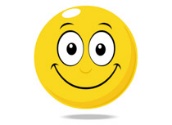 III ITEM: EMOTIONS 16.- The teacher was ___ because the children didn´t study.a) happyb) sad17.- After the exam I was so _______ that I went to bed early. a) tiredb) bored 18.- I feel really ____ because I pass my driving test. a) happy b) bored 19.- I feel _____ I have nothing to do. a) tired b) bored 20.- Yesterday I studied all the day, I feel ______.a) sad b) tired Escribe la alternativa que marcaste en cada una de las preguntas. 1-2-3-4-5-6-7-8-9-10-11-12-13-14-15-16-17-18-19-20-